Физкультурный досуг домаСамоизоляция…дом…Сейчас для всех людей это, пожалуй, самые актуальные слова. Нахождение дома может способствовать снижению двигательной активности, набору лишнего веса, приобретению неправильных пищевых привычек, снижению иммунитета.Я рекомендую родителям организовывать для детей физкультурный досуг. Способы могут быть различны! На сайте нашего ДОУ я разместила ссылки на веселые физкультминутки под музыку. Также вы можете просто включать детям их любимые песни и вместе танцевать! Это повысит и вашу двигательную активность, и активность ребенка.Также на сайте я регулярно размещаю подробные планы занятий для детей всех возрастов. Игры стараюсь адаптировать для домашних условий.В начале недели на сайте появляется новый комплекс утренней гимнастики, который вы можете выполнять всей семьей под веселую музыку! Вы можете предложить ребенку провести физкультуру для вас! Дети смогут повторить и те движения, что знают, а также проявить фантзию.В детском саду наши дети с удовольствием занимаются физкультурой. Давайте вместе продолжать формирование здорового образа жизни и не давать расслабляться нашему организму!  Системное включение закаливающих мероприятий, утренней гимнастики, физических упражнений в повседневную жизнь семьи формирует у ребенка потребность в их использовании, закрепляет полезные привычки.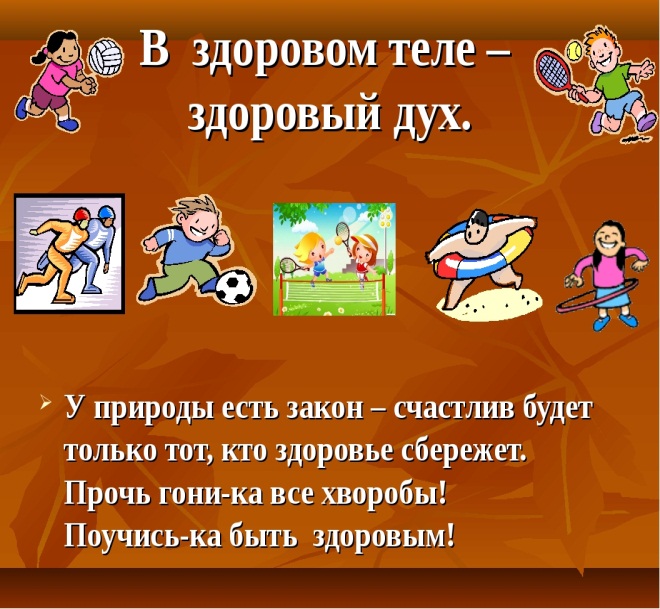 С уважением и пожеланием здоровья, ваш инструктор по физической культуре Ирина Николаевна